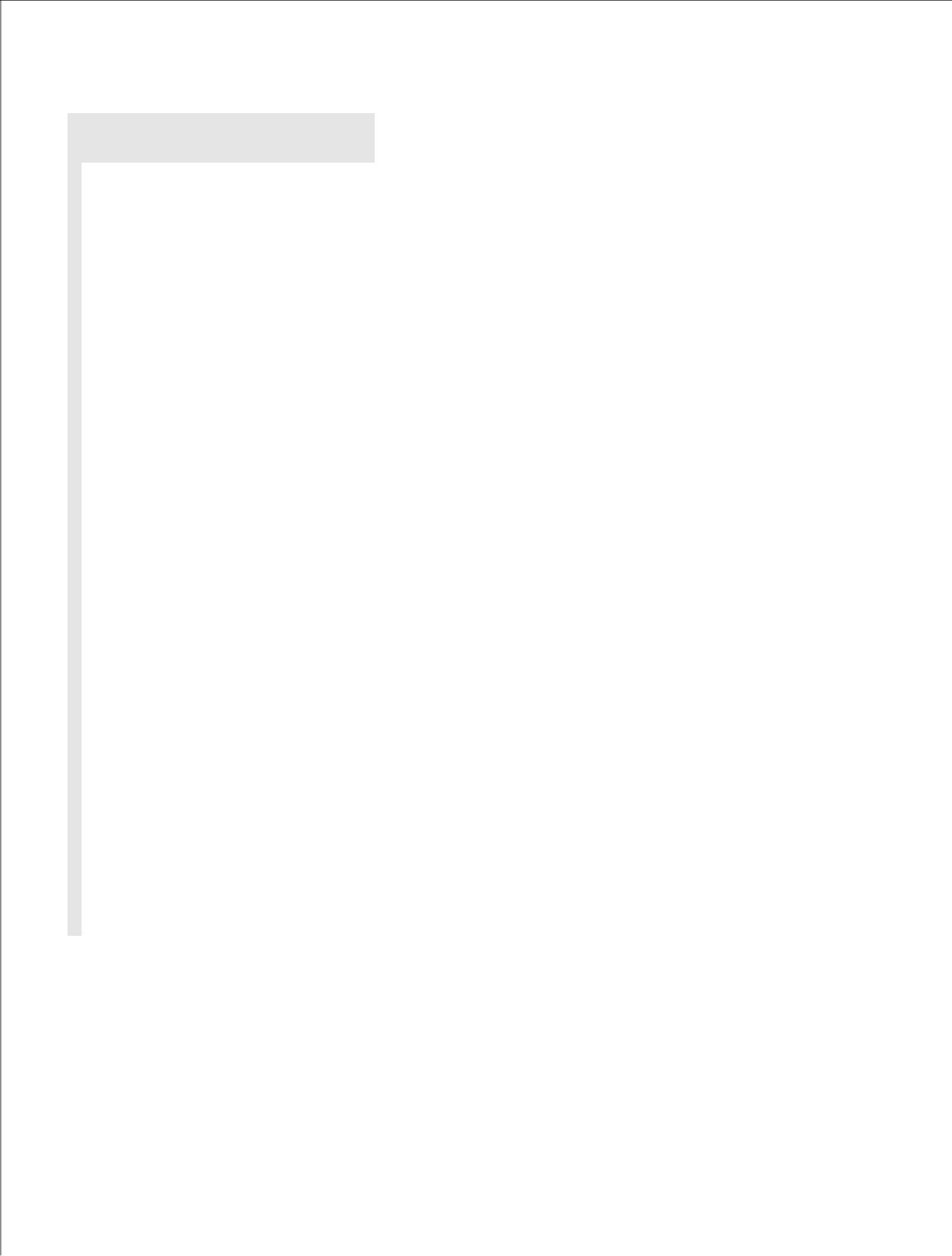 BALA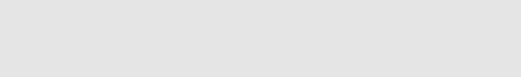 E-mail: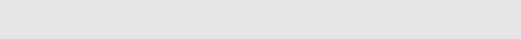 Bala-391461@2freemail.com 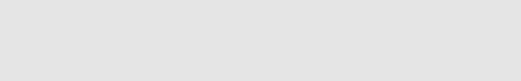 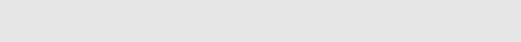 Academic Record:DCE ( Civil Engineering) Year Of Graduation -Apr 2005 Pattukkottai Polytechnic,TN,India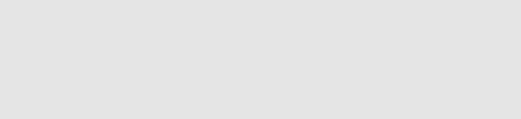 Driving License:UAE License No - 2565605Experience: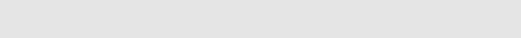 In India : 3 yearsIn Gulf : 10 years 2 month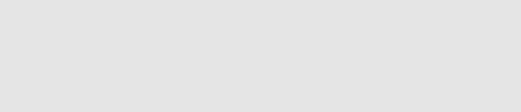 Personal DataMarital Status : MarriedPersonal traits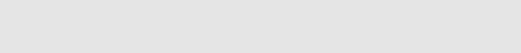 Young energetic & enthusiastic.Systematic & Sincere.Persistent & Patient.Extremely Co-operative.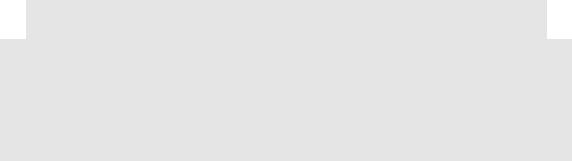 CURRICULUM	VITAE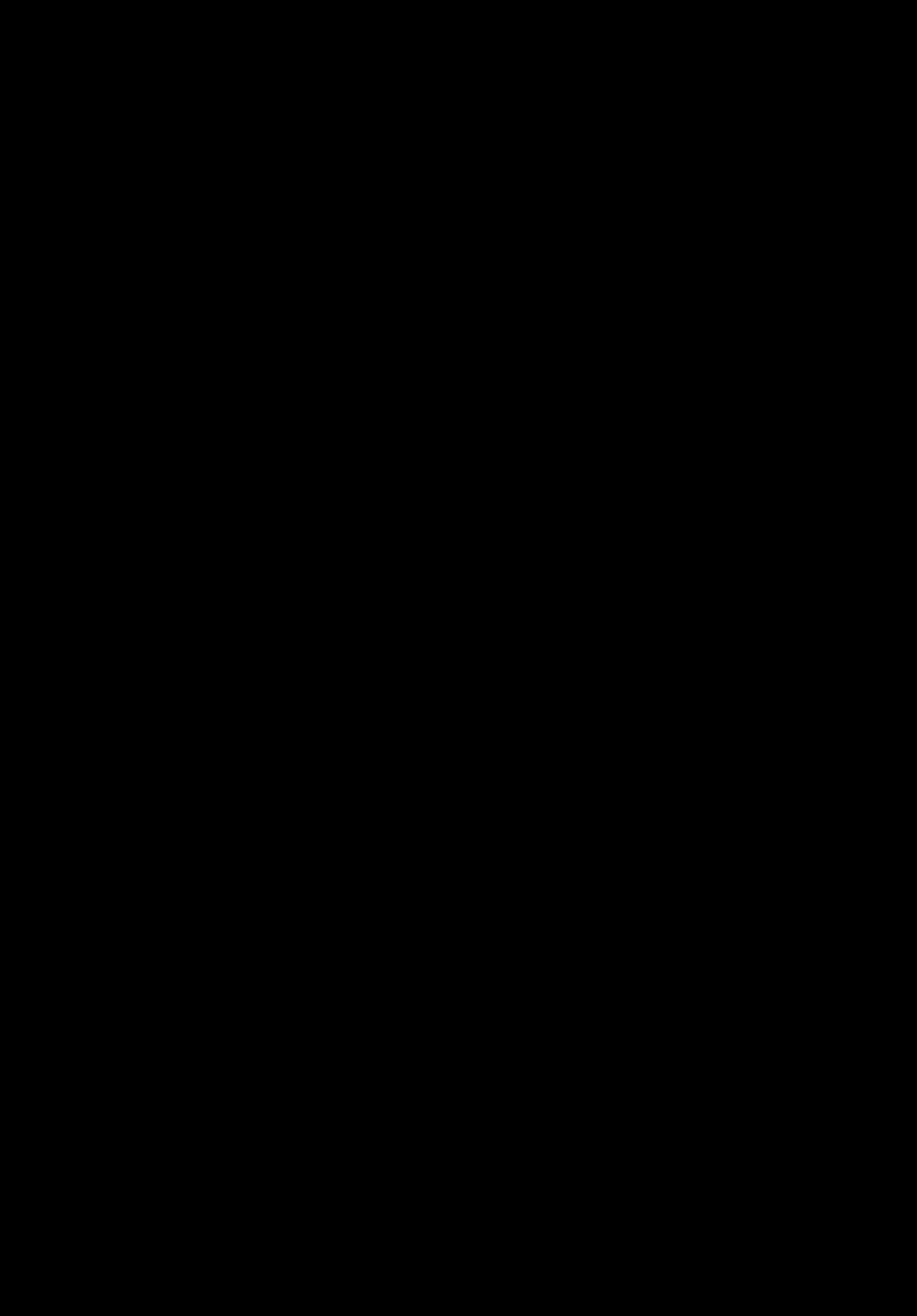 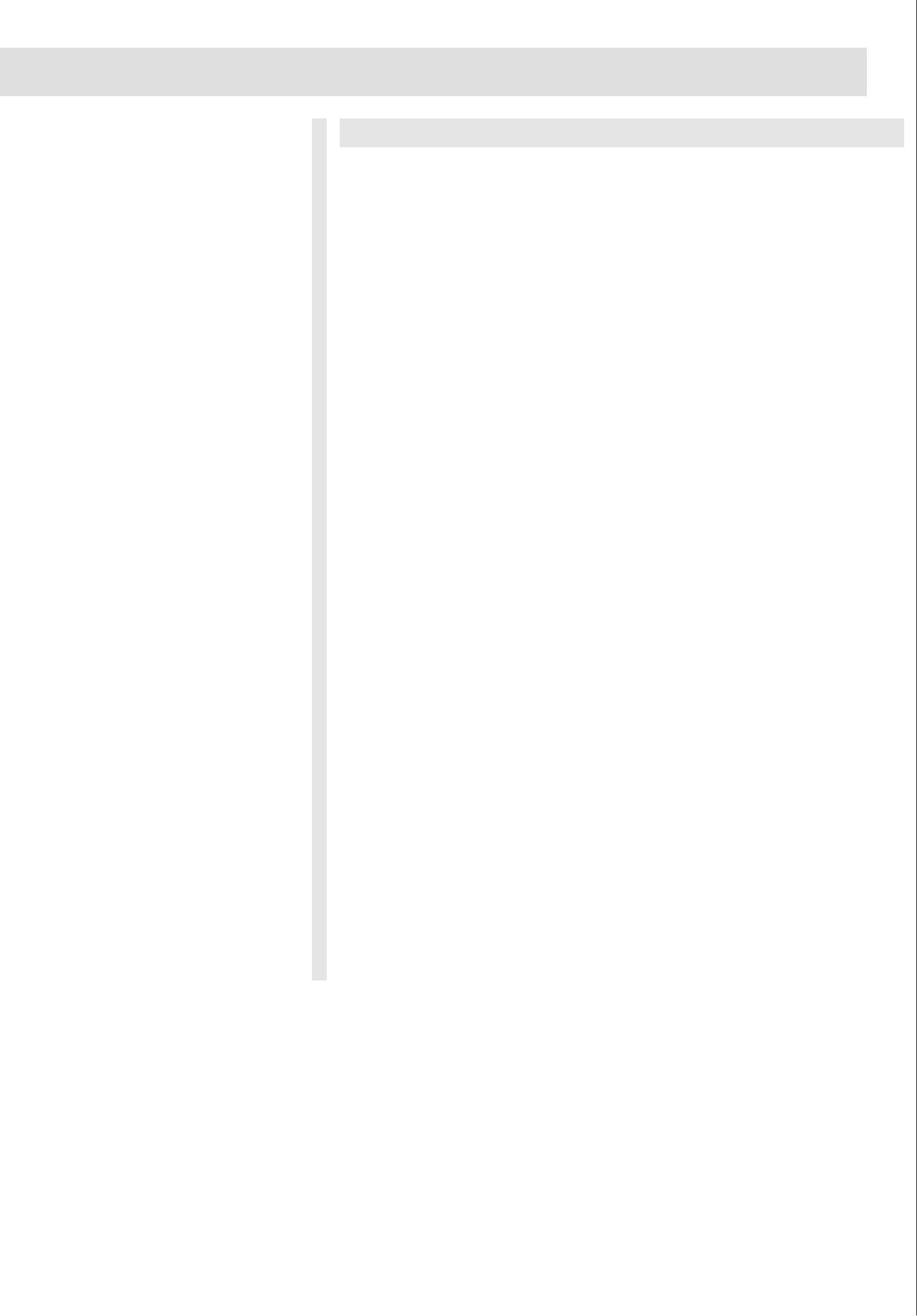 Career Objective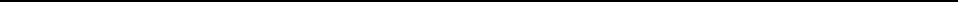 Seeking a responsible and challenging position to work in a growing organization, where my professional attitude drive towards the core values of the organization and success enables me to help further development of the organization and myself.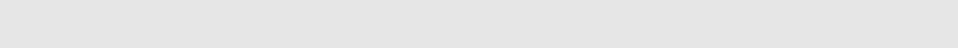 SkillsPost Tension slab worksPrecast concreting worksHigh Rise Building ConstructionLandscaping worksAutoCADQuality Assurance and Quality ControlProject Planning and ManagementLanguages KnownTamilMalayalamHindiEnglish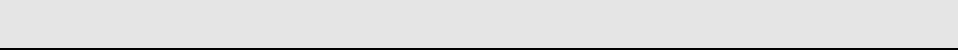 Computer literacyAutoCAD.Microsoft Office (Word, Excel, PowerPoint).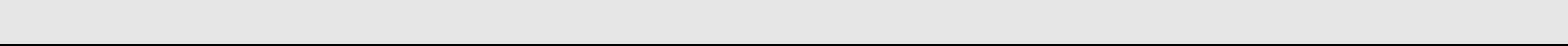 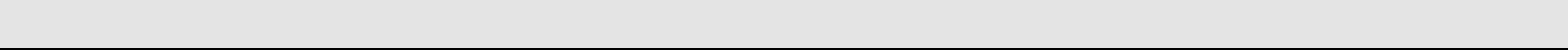 Current ExperienceSince 2015 - Working as a Senior Engineer Al Jaber Building LLC, UAEProject: Ruwais Housing Development Project for ADNOCPrevious Experience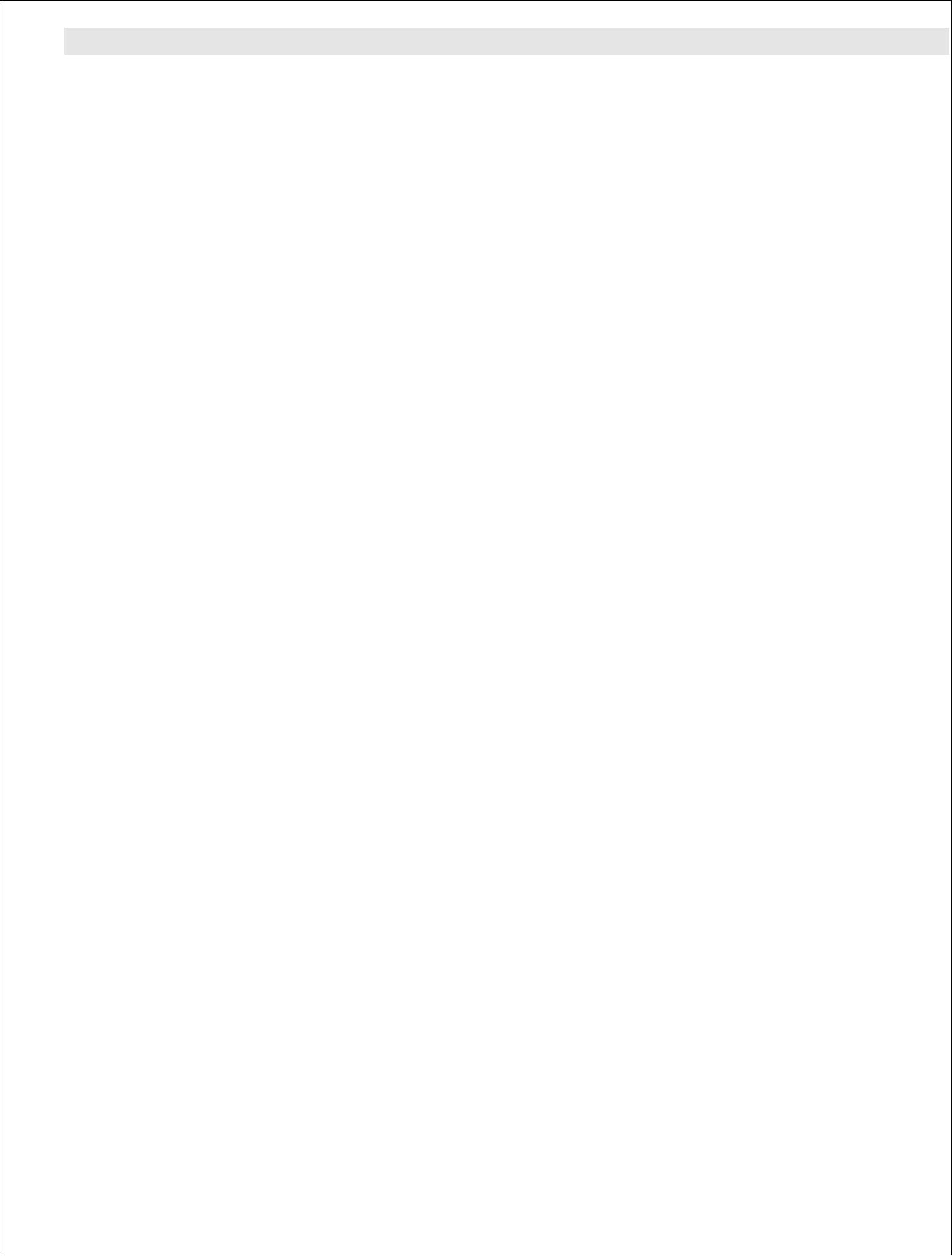 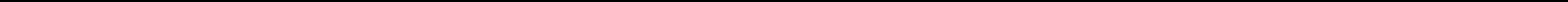 2012 - 2015: Worked as Site EngineerShapoorji Pallonji CO. Ltd. Al kobar-Saudi Arabia.Project: Al Reziza Tower (2B+G+M+P5+16Floor)2011 - 2012: Worked as a Site Engineer Gulf Contracting company WLL. Doha-Qatar. Project: School Project at Al Wakra (G+1)2008 - 2011: Worked as a Site EngineerETA ASCON Group of company LLC-UAE(Dubai)Project: Residential Building (2B+G+22Floor)2005 - 2008: Worked as a Assistant Engineer Malles construction Chennai-India.Project: Residential project (G+2 Storey Building)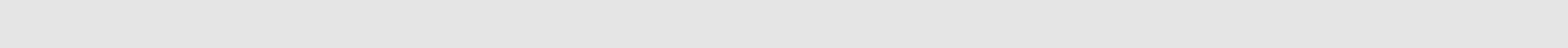 Duties and ResponsibilitiesDay-to-day management of the site, including supervising and monitoring the site labor force and the work of subcontractorsChecking technical designs and drawings to ensure that they are followed correctlyEnsuring project meets agreed specifications, budgets or timescalesEvaluating and resolving any discrepancies and problems arising during construction which affect the quality of works performedManaging, monitoring and interpreting the contract design documents supplied by the client or architectLiaising with clients and their representatives (Architects, Engineers and Surveyors), including attending regular meetings to keep them informed of progressEnsuring that all materials used and work performed are as per specificationsPreparing procurement schedules for the jobs and liaise with the procurement department to ensure site have adequate resources to complete the tasksSubmitting the Daily progress report to Construction manager.Project synopsisHIDD Al Saadiyat luxurious villa project at Saadiyat Island For SDIC - UAERuwais Housing Development project for ADNOC Ruwais-UAEAl Reziza commercial Tower Project – (Al Khobar) Saudi ArabiaLiberty house Residential Tower Project – Dubai.School Project- (Al Wakra) Qatar.Duplex house Project – (Chennai) India.Date of Birth: 12th May 1982Sex: MaleNationality: Indian